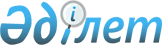 2009 жылға арналған аудандық бюджет туралы
					
			Күшін жойған
			
			
		
					Жамбыл облысы Жамбыл ауданы мәслихатының 2008 жылғы 26 желтоқсандағы N 16-5 Шешімі. Жамбыл облысы Жамбыл ауданының Әділет басқармасында 2009 жылғы 05 қаңтарда 75 нөмірімен тіркелді. Шешімнің қабылдау мерзімінің өтуіне байланысты қолдану тоқтатылды (Жамбыл облыстық Әділет департаментінің 2013 жылғы 11 наурыздағы N 2-2-17/388 хаты)      Шешімнің қабылдау мерзімінің өтуіне байланысты қолдану тоқтатылды (Жамбыл облыстық Әділет департаментінің 2013 жылғы 11 наурыздағы N 2-2-17/388 хаты)

      Қазақстан Республикасының 2008 жылғы 4 желтоқсандағы Бюджеткодексінің 75-бабына, "Қазақстан Республикасындағы жергілікті  мемлекеттік басқару туралы" Қазақстан Республикасының 2001 жылғы 23 қаңтардағы Заңының 6-бабына және "2009 жылға арналған облыстық бюджет туралы" Жамбыл облыстық мәслихатының 2008 жылғы 18 желтоқсандағы № 10-4 шешіміне (Нормативтік құқықтық кесімдерді мемлекеттік тіркеу тізілімінде № 1716 болып тіркелген) сәйкес, Жамбыл аудандық мәслихаты ШЕШІМ ЕТТІ:



      1. 2009 жылға арналған аудандық бюджет 1-қосымшаға сәйкес мынадай көлемдерде бекітілсін:

      1) кірістер - 2787293 мың теңге:

      салықтық түсімдер - 298724 мың теңге;

      салықтық емес түсімдер – 11977 мың теңге;

      негізгі капиталды сатудан түсетін түсімдер – 6294 мың теңге;

      трансферттер түсімі – 2470298 мың теңге;

      2) шығындар – 2798719 мың теңге;

      3) таза бюджеттік кредиттеу – -9529 мың теңге:

      бюджеттік кредиттер – 0 мың теңге;

      бюджеттік кредиттерді өтеу - 9529 мың теңге;

      4) қаржы активтерімен операциялар бойынша сальдо – 0 мың теңге:

      қаржы активтерін сатып алу – 0 мың теңге;

      мемлекеттік қаржы активтерін сатудан түсетін түсімдер – 0 мың теңге;

      5) бюджет тапшылығы (профициті) – -1897 мың теңге;

      6) бюджет тапшылығын қаржыландыру (профицитін пайдалану) – 1897 мың теңге:

      қарыздар түсімі – 0 мың теңге;

      қарыздарды өтеу – 0 мың теңге;

      бюджет қаражатының пайдаланылатын қалдықтары – 1897 мың теңге.      Ескерту. 1-тармаққа өзгерту енгізілді - Жамбыл аудандық мәслихатының 2009.02.24 № 18-3; 2009.04.29 № 20-2; 2009.08.05 № 22-2; 2009.11.11 № 24-2; 2009.12.07 № 25-2 (2009 жылғы 1 қаңтардан бастап қолданысқа енгізіледі) Шешімдерімен.

      2. 2009 жылы облыстық бюджеттен аудандық бюджетке берілетін субвенция мөлшері 1866230 мың теңге сомасында белгіленсін.



      3. "Агроөнеркәсіп кешенді және ауылдық аймақтарды дамытуды мемлекеттік реттеу туралы" Қазақстан Республикасының 2005 жылғы 5 шілдедегі Заңының 18-бабына сәйкес, 2009 жылы аудандық бюджеттен қаржыландырылатын ауылдық елді мекендерде жұмыс істейтін денсаулық сақтау, әлеуметтік қамсыздандыру, білім беру, мәдениет және спорт салаларының мамандарына қала жағдайында осы қызмет түрлерімен айналысатын мамандардың ставкаларымен салыстырғанда айлықтары мен тарифтік ставкаларының 25 пайызы мөлшерінде үстеме ақы төлеу үшін қаржы көзделсін.



      4. 2009 жылға арналған аудандық бюджетте республикалық бюджет қаржысы есебінен бюджетке ағымдағы нысаналы трансферттер келесі мөлшерлерде көзделгені ескерілсін:

      мемлекеттік атаулы әлеуметтік көмек төлеуге - 17878 мың теңге;

      аз қамтылған отбасылардың 18 жасқа дейінгі балаларына мемлекеттік жәрдемақы төлеуге - 16939 мың теңге;

      әлеуметтік жұмыс орындары бағдарламаларын кеңейтуді төлеуге - 17300 мың теңге көзделгені ескерілсін;

      жастар тәжірибесі бағдарламаларын кеңейтуге - 9200 мың теңге көзделгені ескертілсін.      Ескерту. 4-тармаққа өзгерту енгізілді, төртінші және бесінші  абзацтармен толықтырылды - Жамбыл аудандық мәслихатының 2009.04.29 № 20-2 (2009 жылғы 1 қаңтардан бастап қолданысқа енгізіледі) Шешімімен.

       5. 2009 жылға арналған аудандық бюджетте республикалық бюджет қаржысы есебінен Қазақстан Республикасында білім беруді дамытудың 2005-2010 жылдарға арналған мемлекеттік бағдарламасын іске асыруға ағымдағы нысаналы трансферттер көзделгені ескерілсін:

      жаңадан іске қосылатын білім беру объектілерін ұстауға – 139231 мың теңге;

      бастауыш, негізгі, орта және жалпы орта білім беретін мемлекеттік мекемелерде лингафондық және мультимедиалық кабинеттер жасауға - 11082 мың теңге;

      бастауыш, негізгі, орта және жалпы орта білім беретін мемлекеттік мекемелерде физика, химия, биология кабинеттерін оқу жабдықтарымен жарақтандыруға - 12290 мың теңге;

      бастауыш, негізгі, орта және жалпы орта білім беретін мемлекеттік мекемелерде оқытудың жаңа технологиясын енгізуге – 25428 мың теңге.



      6. 2009 жылға арналған аудан бюджетіне республикалық қаржы есебінен Қазақстан Республикасының ауылдық аймақтарын дамытудың 2004-2010 жылдарға арналған мемлекеттік бағдарламасын іске асыру шеңберінде ауылдық (селолық) елді мекендерді ауыз сумен жабдықтау объектілерін салуға – 20993 мың теңге.      Ескерту. 6-тармаққа өзгерту енгізілді - Жамбыл аудандық мәслихатының 2009.04.29 № 20-2 (2009 жылғы 1 қаңтардан бастап қолданысқа енгізіледі) Шешімімен.

      7. Республикалық бюджеттен берілетін трансферттер есебiнен аудандардың (облыстық маңызы бар қалалардың) бюджеттеріне ауылдық елді мекендер саласының мамандарын әлеуметтік қолдау шараларын іске асыру үшін 1425 мың теңге.



      8. Облыстық бюджет қаражаты есебінен балабақша ғимаратын сатып алуға мақсатты трансферттер - 30000 мың теңге.



      9. Облыстық бюджет қаражаты есебінен Аса ауылындағы бес этаждық тұрғын үйді реконструкциялауға – 89945 мың теңге.



      10. Облыстық бюджет қаражаты есебінен аз қамтылған отбасылардың 18 жасқа дейінгі балаларына мемлекеттік жәрдемақы төлеуге - 9424 мың теңге көлемінде ескерілсін;

      қоғамдық жұмыстарды ұйымдастыру бағдарламасына - 11582 мың теңге көзделгені ескертілсін.      Ескерту. 10-тармақ екінші абзацпен толықтырылды - Жамбыл аудандық мәслихатының 2009.04.29 № 20-2 (2009 жылғы 1 қаңтардан бастап қолданысқа енгізіледі) Шешімімен.

      11. Аудандық жергілікті атқарушы органының резерві – 5000 мың теңге мөлшерінде бекітілсін.



      12. 2009 жылға арналған ауданның жергілікті және республикалық бюджет есебінен орындалатын даму бюджеттік бағдарламалардың тізбесі № 2-қосымшаға сәйкес бекітілсін.



      13. 2009 жылға арналған жергілікті бюджеттің орындалу процесінде секвестрлеуге жатпайтын бюджеттік бағдарламалардың тізбесі  № 3-қосымшағасәйкес бекітілсін.



      14. Ауыл шаруашылығы мақсатындағы жер учаскелерін сатудан республикалық маңызы бар қаланың, астананың (ауданның (облыстық маңызы бар қаланың бюджетіне) бюджетіне түсетін түсімдердің көлемі № 4-қосымшаға сәйкес бекітілсін.



      15. Қаладағы әрбір ауданның, аудандық маңызы бар қаланың, кенттің, ауылдың (селоның), ауылдық (селолық) округтің бюджеттік бағдарламалары № 5-қосымшаға сәйкес бекітілсін.



      16. Осы шешім әділет органдарында мемлекеттік тіркелген күннен бастап күшіне енеді және 2009 жылдың 1 қаңтарынан бастап қолданылады.      Жамбыл аудандық мәслихат              Жамбыл аудандық

      сессиясының төрағасы:                 мәслихат хатшысы:

      Ә. Несіпбеков                         Ә. Мәнтеев

Жамбыл аудандық мәслихатының

2008 жылғы 26 желтоқсандағы

№ 16-5 шешіміне № 1-қосымша 2009 жылға арналған Жамбыл ауданының бюджеті      Ескерту. 1-Қосымша жаңа редакцияда - Жамбыл аудандық мәслихатының 2009.12.07 № 25-2 (2009 жылғы 1 қаңтардан бастап қолданысқа енгізіледі) Шешімімен.

Жамбыл аудандық мәслихатының

2008 жылғы 26 желтоқсандағы

№ 16-5 шешіміне № 2-қосымша 2009 жылға арналған аудандық жергілікті және республикалық бюджет есебінен орындалатын даму бюджеттік бағдарламалардың тізбесі      Ескерту. 2-Қосымша жаңа редакцияда - Жамбыл аудандық мәслихатының 2009.04.29 № 20-2 (2009 жылғы 1 қаңтардан бастап қолданысқа енгізіледі) шешімімен.

Жамбыл аудандық мәслихатының

2008 жылғы 26 желтоқсандағы

№ 16-5 шешіміне № 3-қосымша 2009 жылға арналған аудандық жергілікті және республикалық бюджет есебінен орындалатын даму бюджеттік бағдарламалардың тізбесі      Ескерту. 3-Қосымша жаңа редакцияда - Жамбыл аудандық мәслихатының 2009.08.05 № 22-2 (2009 жылғы 1 қаңтардан бастап қолданысқа енгізіледі) Шешімімен.

Жамбыл аудандық мәслихатының

2008 жылғы 26 желтоқсандағы

№ 16-5 шешіміне № 4-қосымша 2009 жылға арналған ауыл шаруашылығы мақсатындағы жер учаскелерін сатудан ауданның бюджетіне түсетін түсімдердің көлемі

Жамбыл аудандық мәслихатының

2008 жылғы 26 желтоқсандағы

№ 16-5 шешіміне № 5-қосымша 2009 жылға арналған ауылдық (селолық) округтердің бюджеттік бағдарламалары      Ескерту. 5-Қосымша жаңа редакцияда - Жамбыл аудандық мәслихатының 2009.11.11 № 24-2 (2009 жылғы 1 қаңтардан бастап қолданысқа енгізіледі) Шешімімен.                                                      мың теңге
					© 2012. Қазақстан Республикасы Әділет министрлігінің «Қазақстан Республикасының Заңнама және құқықтық ақпарат институты» ШЖҚ РМК
				АТАУЫСомасы,

мың теңгеСанат Санат Санат Санат Сомасы,

мың теңгеСыныбыСыныбыСомасы,

мың теңгеІшкі сыныбыІшкі сыныбыСомасы,

мың теңгеІ. Кірістер27872931Салықтық түсімдер29872401Табыс салығы459182Жеке табыс салығы4591803Әлеуметтік салық654161Әлеуметтік салық6541604Меншікке салынатын салықтар1418521Мүлікке салынатын салықтар1080613Жер салығы87364Көлік құралдарына салынатын салық216555Бірыңғай жер салығы340005Тауарларға, жұмыстарға және қызметтерге салынатын ішкі салықтар389822Акциздер335303Табиғи және басқа да ресурстарды пайдаланғаны үшін түсетін түсімдер16004Кәсіпкерлік және кәсіби қызметті жүргізгені үшін алынатын алымдар385208Заңдық мәнді іс-әрекеттерді жасағаны және /немесе/ оған уәкілеттігі бар мемлекеттік органдар немесе лауазымды адамдар құжаттар бергені үшін алатын міндетті төлемдер65561Мемлекеттік баж65562Салықтық емес түсімдер1197701Мемлекеттік меншіктен түсетін кірістер12651Мемлекеттік кәсіпорындардың таза кірісі бөлігінің түсімдері1455Мемлекет меншігіндегі мүлікті жалға беруден түсетін кірістер112002Мемлекеттік бюджеттен қаржыландырылатын мемлекеттік мекемелердің тауарларды (жұмыстарды, қызметтерді) өткізуінен түсетін түсімдер421Мемлекеттік бюджеттен қаржыландырылатын мемлекеттік мекемелердің тауарларды (жұмыстарды, қызметтерді) өткізуінен түсетін түсімдер4204Мемлекеттік бюджеттен қаржыландырылатын, сондай-ақ Қазақстан Республикасы Ұлттық Банкінің бюджетінен (шығыстар сметасынан) ұсталатын және қаржыландырылатын мемлекеттік мекемелер салатын айыппұлдар, өсімпұлдар, санкциялар, өндіріп алулар88251Мұнай секторы ұйымдарынан түсетін түсімдерді қоспағанда, мемлекеттік бюджеттен қаржыландырылатын, сондай-ақ Қазақстан Республикасы Ұлттық Банкінің бюджетінен (шығыстар сметасынан) ұсталатын және қаржыландырылатын мемлекеттік мекемелер салатын айыппұлдар, өсімпұлдар, санкциялар, өндіріп алулар882506Басқа да салықтық емес түсімдер18451Басқа да салықтық емес түсімдер18453Негізгі капиталды сатудан түсетін түсімдер629401Мемлекеттік мекемелерге бекітілген мемлекеттік мүлікті сату10671Мемлекеттік мекемелерге бекітілген мемлекеттік мүлікті сату106703Жерді және материалдық емес активтерді сату52271Жерді сату47772Материалдық емес активтерді сату4504Трансферттердің түсімдері247029802Мемлекеттік басқарудың жоғары тұрған органдарынан түсетін трансферттер24702982Облыстық бюджеттен түсетін трансферттер2470298Функционалдық топФункционалдық топФункционалдық топФункционалдық топСомасы,

мың теңгеБюджеттік бағдарламалардың әкiмшiсiБюджеттік бағдарламалардың әкiмшiсiБюджеттік бағдарламалардың әкiмшiсiСомасы,

мың теңгеБағдарламаБағдарламаСомасы,

мың теңгеАтауыСомасы,

мың теңгеII. Шығыстар27987191Жалпы сипаттағы мемлекеттiк қызметтер191951112Аудан (облыстық маңызы бар қала) мәслихатының аппараты11841001Аудан (облыстық маңызы бар қала) мәслихатының қызметін қамтамасыз ету11841122Аудан (облыстық маңызы бар қала) әкімінің аппараты43413001Аудан (облыстық маңызы бар қала) әкімінің қызметін қамтамасыз ету43043002Ақпараттық жүйелер құру370123Қаладағы аудан, аудандық маңызы бар қала, кент, ауыл (село), ауылдық (селолық) округ әкімінің аппараты113386001Қаладағы ауданның, аудандық маңызы бар қаланың, кенттің, ауылдың (селоның), ауылдық (селолық) округтің әкімі аппаратының қызметін қамтамасыз ету113386452Ауданның (облыстық маңызы бар қаланың) қаржы бөлімі14153001Қаржы бөлімінің қызметін қамтамасыз ету11950003Салық салу мақсатында мүлікті бағалауды жүргізу2203453Ауданның (облыстық маңызы бар қаланың) экономика және бюджеттік жоспарлау бөлімі9158001Экономика және бюджеттік жоспарлау бөлімінің қызметін қамтамасыз ету91582Қорғаныс782122Аудан (облыстық маңызы бар қала) әкімінің аппараты782005Жалпыға бірдей әскери міндетті атқару шеңберіндегі іс-шаралар7824Бiлiм беру1990395464Ауданның (облыстық маңызы бар қаланың) білім беру бөлімі189267009Мектепке дейінгі тәрбие ұйымдарының қызметін қамтамасыз ету189267464Ауданның (облыстық маңызы бар қаланың) білім беру бөлімі1716749003Жалпы білім беру1662981006Балалар үшін қосымша білім беру28340010Республикалық бюджеттен берілетін нысаналы трансферттердің есебінен білім берудің мемлекеттік жүйесіне оқытудың жаңа технологияларын енгізу 25428464Ауданның (облыстық маңызы бар қаланың) білім беру бөлімі83864001Білім беру бөлімінің қызметін қамтамасыз ету9886005Ауданның (облыстық маңызы бар қаланың) мемлекеттiк бiлiм беру мекемелер үшiн оқулықтар мен оқу-әдiстемелiк кешендерді сатып алу және жеткiзу12978011Өңірлік жұмыспен қамту және кадрларды қайта даярлау стратегиясын іске асыру шеңберінде білім беру объектілерін күрделі, ағымды жөндеу61000467Ауданның (облыстық маңызы бар қаланың) құрылыс бөлімі515037Білім беру объектілерін салу және реконструкциялау5156Әлеуметтiк көмек және әлеуметтiк қамсыздандыру222522123Қаладағы аудан, аудандық маңызы бар қала, кент, ауыл (село), ауылдық (селолық) округ әкімінің аппараты3266003Мұқтаж азаматтарға үйінде әлеуметтік көмек көрсету3266451Ауданның (облыстық маңызы бар қаланың) жұмыспен қамту және әлеуметтік бағдарламалар бөлімі205424002Еңбекпен қамту бағдарламасы47021004Ауылдық жерлерде тұратын денсаулық сақтау, білім беру, әлеуметтік қамтамасыз ету, мәдениет және спорт мамандарына отын сатып алуға Қазақстан Республикасының заңнамасына сәйкес әлеуметтік көмек көрсету1875005Мемлекеттік атаулы әлеуметтік көмек20905006Тұрғын үй көмегі17985007Жергілікті өкілетті органдардың шешімі бойынша мұқтаж азаматтардың жекелеген топтарына әлеуметтік көмек23781010Үйден тәрбиеленіп оқытылатын мүгедек балаларды материалдық қамтамасыз ету307301618 жасқа дейінгі балаларға мемлекеттік жәрдемақылар86268017Мүгедектерді оңалту жеке бағдарламасына сәйкес, мұқтаж мүгедектерді міндетті гигиеналық құралдармен қамтамасыз етуге, және ымдау тілі мамандарының, жеке көмекшілердің қызмет көрсетуі4516451Ауданның (облыстық маңызы бар қаланың) жұмыспен қамту және әлеуметтік бағдарламалар бөлімі13832001Жұмыспен қамту және әлеуметтік бағдарламалар бөлімінің қызметін қамтамасыз ету12921011Жәрдемақыларды және басқа да әлеуметтік төлемдерді есептеу, төлеу мен жеткізу бойынша қызметтерге ақы төлеу9117Тұрғын үй-коммуналдық шаруашылық159090467Ауданның (облыстық маңызы бар қаланың) құрылыс бөлімі97502003Мемлекеттік коммуналдық тұрғын үй қорының тұрғын үй құрылысы және (немесе) сатып алу97179004Инженерлік-коммуникациялық инфрақұрылымды дамыту, жайластыру және (немесе) сатып алу323123Қаладағы аудан, аудандық маңызы бар қала, кент, ауыл (село), ауылдық (селолық) округ әкімінің аппараты12282014Елді мекендерді сумен жабдықтауды ұйымдастыру12282458Ауданның (облыстық маңызы бар қаланың) тұрғын үй-коммуналдық шаруашылығы, жолаушылар көлігі және автомобиль жолдары бөлімі1632012Сумен жабдықтау және су бөлу жүйесінің қызмет етуі1632467Ауданның (облыстық маңызы бар қаланың) құрылыс бөлімі23569005Коммуналдық шаруашылығын дамыту776006Сумен жабдықтау жүйесін дамыту22793123Қаладағы аудан, аудандық маңызы бар қала, кент, ауыл (село), ауылдық (селолық) округ әкімінің аппараты6289008Елді мекендерде көшелерді жарықтандыру5469009Елді мекендердің санитариясын қамтамасыз ету498011Елді мекендерді абаттандыру мен көгалдандыру322458Ауданның (облыстық маңызы бар қаланың) тұрғын үй-коммуналдық шаруашылығы, жолаушылар көлігі және автомобиль жолдары бөлімі17385015Елдi мекендердегі көшелердi жарықтандыру10685016Елдi мекендердiң санитариясын қамтамасыз ету900018Елдi мекендердi абаттандыру және көгалдандыру5800467Ауданның (облыстық маңызы бар қаланың) құрылыс бөлімі431007Қаланы және елді мекендерді көркейтуді дамыту4318Мәдениет, спорт, туризм және ақпараттық кеңістiк133906455Ауданның (облыстық маңызы бар қаланың) мәдениет және тілдерді дамыту бөлімі58016003Мәдени-демалыс жұмысын қолдау58016465Ауданның (облыстық маңызы бар қаланың) Дене шынықтыру және спорт бөлімі22100005Ұлттық және бұқаралық спорт түрлерін дамыту15600006Аудандық (облыстық маңызы бар қалалық) деңгейде спорттық жарыстар өткiзу1200007Әртүрлi спорт түрлерi бойынша аудан (облыстық маңызы бар қала) құрама командаларының мүшелерiн дайындау және олардың облыстық спорт жарыстарына қатысуы5300455Ауданның (облыстық маңызы бар қаланың) мәдениет және тілдерді дамыту бөлімі19271006Аудандық (қалалық) кiтапханалардың жұмыс iстеуi19181007Мемлекеттік тілді және Қазақстан халықтарының басқа да тілдерін дамыту90456Ауданның (облыстық маңызы бар қаланың) ішкі саясат бөлімі9471002Бұқаралық ақпарат құралдары арқылы мемлекеттiк ақпарат саясатын жүргізу9471455Ауданның (облыстық маңызы бар қаланың) мәдениет және тілдерді дамыту бөлімі5691001Мәдениет және тілдерді дамыту бөлімінің қызметін қамтамасыз ету5691456Ауданның (облыстық маңызы бар қаланың) ішкі саясат бөлімі15967001Ішкі саясат бөлімінің қызметін қамтамасыз ету 4503003Жастар саясаты саласындағы өңірлік бағдарламаларды iске асыру11464465Ауданның (облыстық маңызы бар қаланың) Дене шынықтыру және спорт бөлімі3390001Дене шынықтыру және спорт бөлімінің қызметін қамтамасыз ету339010Ауыл, су, орман, балық шаруашылығы, ерекше қорғалатын табиғи аумақтар, қоршаған ортаны және жануарлар дүниесін қорғау, жер қатынастары66197462Ауданның (облыстық маңызы бар қаланың) ауыл шаруашылық бөлімі10929001Ауыл шаруашылығы бөлімінің қызметін қамтамасыз ету6929005Алып қойылатын және жойылатын ауру жануарлардың, жануарлардан алынатын өнімдер мен шикізаттың құнын иелеріне өтеу2549099Республикалық бюджеттен берілетін нысаналы трансферттер есебiнен ауылдық елді мекендер саласының мамандарын әлеуметтік қолдау шараларын іске асыру1451467Ауданның (облыстық маңызы бар қаланың) құрылыс бөлімі265010Ауыл шаруашылығы объектілерін дамыту265463Ауданның (облыстық маңызы бар қаланың) жер қатынастары бөлімі4403001Жер қатынастары бөлімінің қызметін қамтамасыз ету4030006Аудандық маңызы бар қалалардың, кенттердiң, ауылдардың (селолардың), ауылдық (селолық) округтердiң шекарасын белгiлеу кезiнде жүргiзiлетiн жерге орналастыру373455Ауданның (облыстық маңызы бар қаланың) мәдениет және тілдерді дамыту бөлімі50600008Өңірлік жұмыспен қамту және кадрларды қайта даярлау стратегиясын іске асыру шеңберінде ауылдарда (селоларда), ауылдық (селолық) округтерде әлеуметтік жобаларды қаржыландыру5060011Өнеркәсіп, сәулет, қала құрылысы және құрылыс қызметі8367467Ауданның (облыстық маңызы бар қаланың) құрылыс бөлімі4356001Құрылыс бөлімінің қызметін қамтамасыз ету4356468Ауданның (облыстық маңызы бар қаланың) сәулет және қала құрылысы бөлімі4011001Қала құрылысы және сәулет бөлімінің қызметін қамтамасыз ету401112Көлiк және коммуникация15680123Қаладағы аудан, аудандық маңызы бар қала, кент, ауыл (село), ауылдық (селолық) округ әкімінің аппараты980013Аудандық маңызы бар қалаларда, кенттерде, ауылдарда (селоларда), ауылдық (селолық) округтерде автомобиль жолдарының жұмыс істеуін қамтамасыз ету980458Ауданның (облыстық маңызы бар қаланың) тұрғын үй-коммуналдық шаруашылығы, жолаушылар көлігі және автомобиль жолдары бөлімі14700023Автомобиль жолдарының жұмыс істеуін қамтамасыз ету1470013Басқалар9130469Ауданның (облыстық маңызы бар қаланың) кәсіпкерлік бөлімі2977001Кәсіпкерлік бөлімі қызметін қамтамасыз ету2977452Ауданның (облыстық маңызы бар қаланың) қаржы бөлімі1709012Ауданның (облыстық маңызы бар қаланың) жергілікті атқарушы органының резерві 1709458Ауданның (облыстық маңызы бар қаланың) тұрғын үй-коммуналдық шаруашылығы, жолаушылар көлігі және автомобиль жолдары бөлімі4444001Тұрғын үй-коммуналдық шаруашылығы, жолаушылар көлігі және автомобиль жолдары бөлімінің қызметін қамтамасыз ету444415Трансферттер699452Ауданның (облыстық маңызы бар қаланың) қаржы бөлімі699006Нысаналы пайдаланылмаған (толық пайдаланылмаған) трансферттерді қайтару699СанатыСанатыСанатыСанатыIшкi сыныбыIшкi сыныбыIшкi сыныбыЕрекшелiгiЕрекшелiгiIII. Таза бюджеттік кредиттеу-9529Бюджеттік кредиттер0Бюджеттік кредиттерді өтеу9529IV. Қаржы активтерімен жасалынған операциялар бойынша сальдо04610Қаржы активтерін сатып алу0Мемлекеттік қаржы активтерін сатудан түсетін түсімдер0V. Бюджет тапшылығы (профициті)-1897VI. Бюджет тапшылығын қаржыландыру (профицитін пайдалану)1897Бюджет қаражатының пайдаланылатын қалдықтары1897Функционалдық топФункционалдық топФункционалдық топФункционалдық топБюджеттік бағдарламалардың әкiмшiсiБюджеттік бағдарламалардың әкiмшiсiБюджеттік бағдарламалардың әкiмшiсiБағдарламаБағдарламаАтауы4Бiлiм беру464Ауданның (облыстық маңызы бар қаланың) білім беру бөлімі009Мектепке дейінгі тәрбие ұйымдарының қызметін қамтамасыз ету011Өңірлік жұмыспен қамту және кадрларды қайта даярлау стратегиясын іске асыру шеңберінде білім беру объектілерін күрделі, ағымды жөндеу467Ауданның (облыстық маңызы бар қаланың) құрылыс бөлімі037Білім беру объектілерін салу және реконструкциялау7Тұрғын үй-коммуналдық шаруашылық467Ауданның (облыстық маңызы бар қаланың) құрылыс бөлімі003Мемлекеттік коммуналдық тұрғын үй қорының үй құрлысы және (немесе) сатып алу004Инфрақұрылымды дамыту005Коммуналды шаруашылық объектілерін дамыту006Сумен жабдықтау жүйесін дамыту10Ауыл, су, орман, балық шаруашылығы, ерекше қорғалатын табиғи аумақтар қоршаған ортаны және жануарлар дүниесін қорғау, жер қатынастары455Ауданның (облыстық маңызы бар қаланың) мәдениет және тілдерді дамыту бөлімі008Өңірлік жұмыспен қамту және кадрларды қайта даярлау стратегиясын іске асыру шеңберінде ауылдарда (селоларда), ауылдық (селолық) округтерде әлеуметтік жобаларды қаржыландыруФункционалдық топФункционалдық топФункционалдық топФункционалдық топБюджеттік бағдарламалардың әкiмшiсiБюджеттік бағдарламалардың әкiмшiсiБюджеттік бағдарламалардың әкiмшiсiБағдарламаБағдарламаАтауы4Бiлiм беру464Ауданның (облыстық маңызы бар қаланың) білім беру бөлімі009Мектепке дейінгі тәрбие ұйымдарының қызметін қамтамасыз ету011Өңірлік жұмыспен қамту және кадрларды қайта даярлау стратегиясын іске асыру шеңберінде білім беру объектілерін күрделі, ағымды жөндеу467Ауданның (облыстық маңызы бар қаланың) құрылыс бөлімі037Білім беру объектілерін салу және реконструкциялау7Тұрғын үй-коммуналдық шаруашылық467Ауданның (облыстық маңызы бар қаланың) құрылыс бөлімі003Мемлекеттік коммуналдық тұрғын үй қорының үй құрлысы және (немесе) сатып алу004Инфрақұрылымды дамыту005Коммуналды шаруашылық объектілерін дамыту006Сумен жабдықтау жүйесін дамыту8Мәдениет, спорт, туризм және ақпараттық кеңістік465Ауданның (облыстық маңызы бар қаланың) дене шынықтыру және спорт бөлімі005Ұлттық және бұқаралық спорт түрлерін дамыту10Ауыл, су, орман, балық шаруашылығы, ерекше қорғалатын табиғи аумақтар қоршаған ортаны және жануарлар дүниесін қорғау, жер қатынастары455Ауданның (облыстық маңызы бар қаланың) мәдениет және тілдерді дамыту бөлімі008Өңірлік жұмыспен қамту және кадрларды қайта даярлау стратегиясын іске асыру шеңберінде ауылдарда (селоларда), ауылдық (селолық) округтерде әлеуметтік жобаларды қаржыландыруСанатыСанатыСанатыСанатыСанатыСомасы,

мың теңгеСыныбыСыныбыСыныбыСыныбыСомасы,

мың теңгеІшкі сыныбыІшкі сыныбыІшкі сыныбыСомасы,

мың теңгеЕрекшелігіЕрекшелігіСомасы,

мың теңгеАтауыАтауыСомасы,

мың теңге3Негізгі капиталды сатудан түсетін түсімдер03Жерді және материалдық емес активтерді сату01Жерді және материалдық емес активтерді сату002Жерді сату0№Қаладағы аудан, аудандық маңызы бар қала, кент, ауыл (село), ауылдық (селолық), округ әкімінің аппараттарының атауы Бағдарламаның атауыБағдарламаның атауыБағдарламаның атауыБағдарламаның атауыБағдарламаның атауыБағдарламаның атауыБағдарламаның атауыҚаладағы аудан, аудандық маңызы бар қала, кент, ауыл (село), ауылдық (селолық), округ әкімінің аппараттарының атауы 001 "Қаладағы аудан, аудандық маңызы бар қала, кент, ауыл (село), ауылдық (селолық), округ әкімінің аппараттарының қызметін қамтамасыз ету" 003 "Мұқтаж азаматтарға үйінде әлеуметтік көмек көрсету"014 "Елді мекендерді сумен жабдықтауды ұйымдастыру"009 "Елді мекендердің санитариясын қамтамасыз ету"008 "Елді мекендерде көшелерді жарықтандыру"011 "Елді мекендерді көркейту және көгалдандыру"013 "Аудандық маңызы бар ауылдық (селолық) округтерде автомобиль жолдарының жұмыс істеуін қамтамасыз ету"1Аса селолық округі909381417904983181002Айшабибі селолық округі7251068000003Ақбастау ауылдық округі6131497708003804Ақбұлым селолық округі5997085000005Бесағаш селолық округі820400004606Гродеково селолық округі767000003807Жамбыл селолық округі88950000008Көлқайнар селолық округі5781396183800009Қызылқайнар ауылдық округі55440988000010Қаратөбе ауылдық округі546841300055011Қарой селолық округі59450002088098012Қаракемер ауылдық округі5659423481000013Құмшағал ауылдық округі68950106002000014Ерназар селолық округі5403021930026015Өрнек селолық округі613039216940041016Пионер ауылдық округі5387000078017Полатқосшы селолық округі793333100000Барлығы:1133863266122824985469322980